Учебные ситуации на формирование умения классифицировать объекты, самостоятельно выбирая основания и признаки для классификации. Выстраивать классификацию в несколько уровней.Автор: Камышева О. Ю., учитель немецкого языка8 класс, немецкий языкТема «Придаточное предложение времени»Учебная ситуация на этапе изучения   материалаДидактический материалЭтап 1 Wissen Sie, wer ist Baron von Munchhausen? Er reist gern. Hier ist eine Reisegeschichte <<Wie Munchhausen nach Russland reiste>>Der beruhmte Baron von Munchhausen reiste sehr gern im Winter, wenn die Wege gut waren. Auch nach Russland reiste er, als es Winter war. Munchhausen reiste zu Pferde, weil er Pferde liebte.Als der Baron nach Russland kam, lag das ganze Land unter Schnee. Es wurde dunkel. Munchhausen wusste nicht weiter und beschloss, im Schnee zu ubernachten. Er band sein Pferd an irgendeinem verschneiten Stock an, dann legte er sich in den Schnee und schlief ein.Nachdem der Baron am Morgen erwacht war, entdeckte er, dass er auf einem Hof lag und dass es keinen Schnee mehr gab. Sein Pferd war gar nicht da und Munchhausen musste es suchen. Nachdem Munchhausen das Pferd oben am Kirchturm entdeckt hatte, nahm er seine Pistole und schuss auf den Zugel. Das Pferd fiel glucklich auf die Erde und Munchhausen reiste weiter.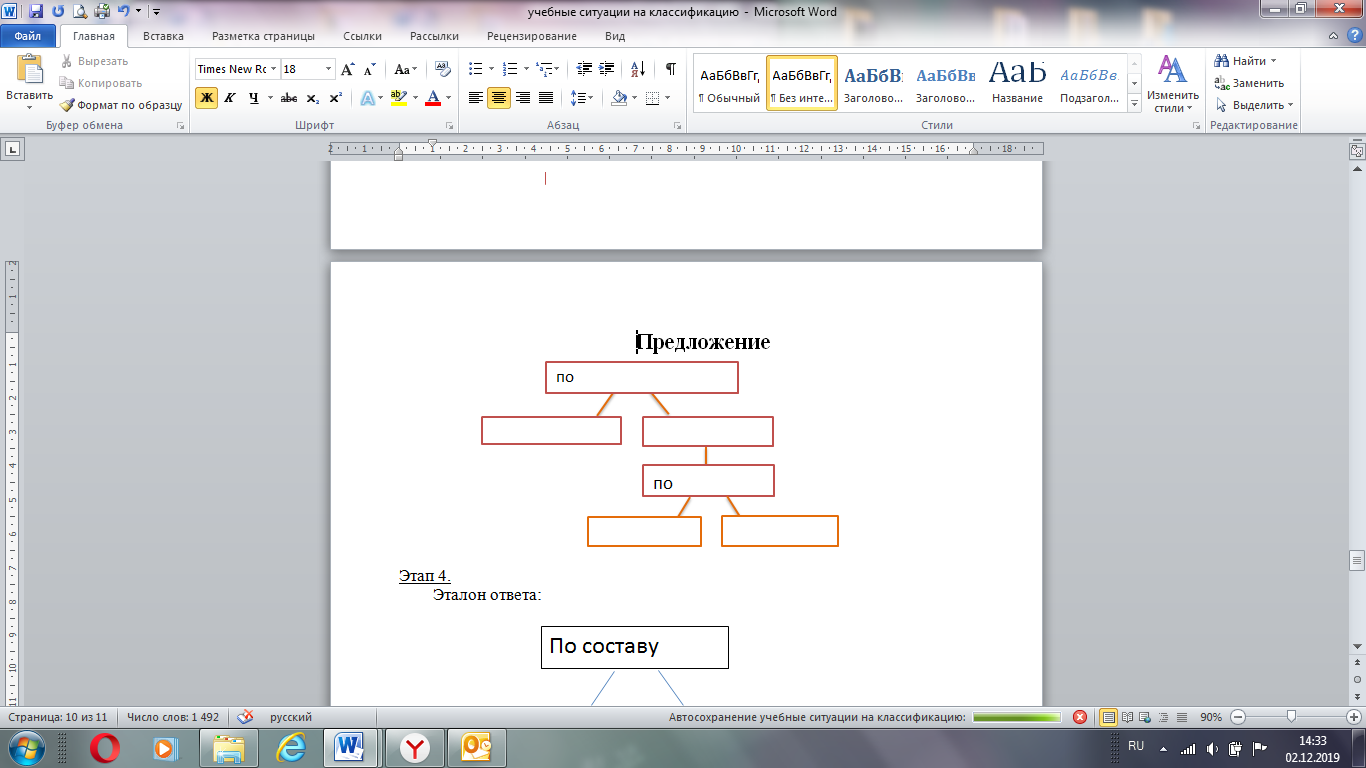 Этап 2Изучение теории: упражнение в учебникеЭтап 3Техническое задание:	Еще раз рассмотрите предложения задания и проведите их классификацию по изученным признакам, определите основание3. Время на выполнение задания -5 минут.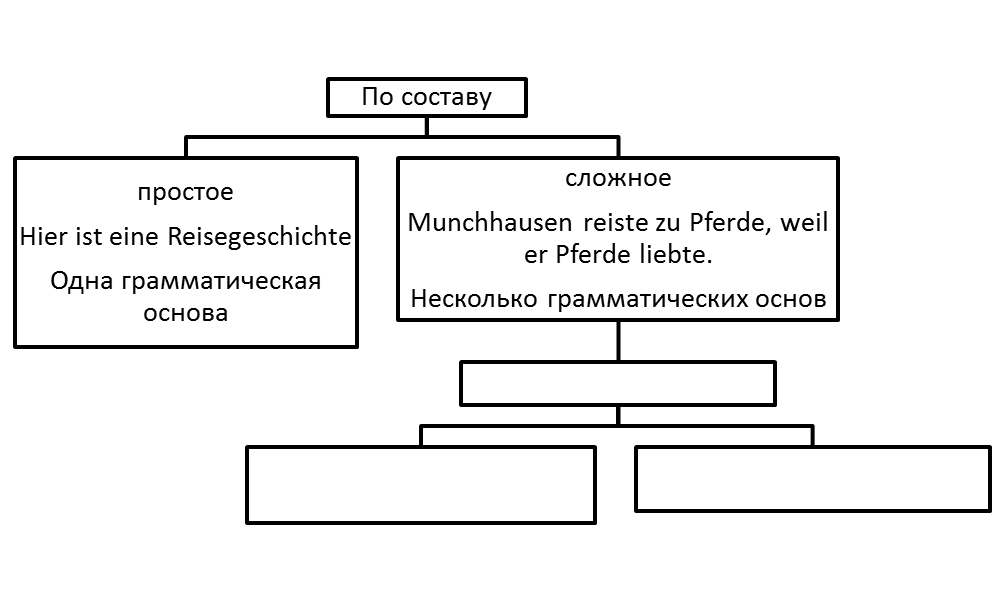 Этап 4. Эталон ответа: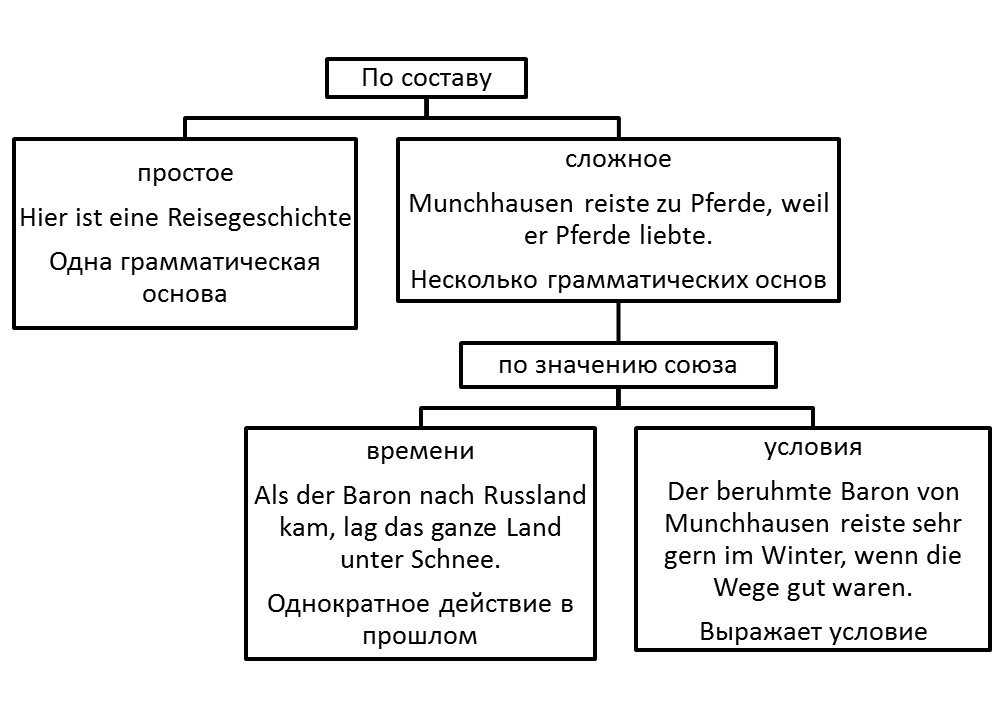 Объект оценивания: схемаКритерии оцениванияЭтапыДеятельность учителяДеятельность учащихсяРезультатМотивация. Классификация предложений по знакомому признакуЗаполните часть схемыРазделите группу сложных предложений ещё на 2 группыЗадача: выход на цель деятельностиВыдает схему, организует работу и оцениваниеДелят предложения на 2 группы по знакомым признакамОценивают по критериямВыход на цель работы: Уметь выбирать признаки и основания для классификации предложений2. Изучение материала по учебнику стр. 33 упр. 8  Задача:  систематизация знаний об употреблении придаточных предложений времени с союзами  als и  wennДает пояснения, отвечает на вопросы Выполняют упражнение Узнали о значении союзов als и  wenn3. Заполнение схемы  классификации Задача: Объясняет заданиеВыполняют заданиеУмеют определять предложения по значению союза4. Проверка выполнения заданияЗадача:  оценка  умения Выдает эталон, организует обсуждение результатовОценка по критериямОценка уменияКритерии БаллыЕсть  оснований  по каждому уровню2 баллаЕсть название группы  по каждому уровню2 баллаЕсть примеры в группе каждого уровня2 баллаЕсть  признаки каждой группы2 балла